 Для выполнения заданий атласы не нужны.Тестовые задания. 6 класс(за правильный ответ 1 балл)Вариант №1 1.Знаменитый путешественник и учёный – антрополог, стремясь доказать связь между населением материков доколумбовой эпохи совершил несколько плаваний на папирусных лодках. Главной движущей силой было течение. Назовите имя путешественника, доказавшего возможность заселения островов Тихого океана из Южной Америки.                                              А).Джеймс Кук; Б). Михаил Лазарев; В). Тур Хейердал. Г). Николай Пржевальский.  2. .Кто написал книгу «Хождение за три моря»?                                                                              А). Давид Ливингстон;                                                                                                                             Б). Фернан Магеллан;                                                                                                                                                   В). Васко да Гама;                                                                                                                                            Г). Афанасий Никитин.  3. Почему после плавания Джеймса Кука никто не пытался повторить попытку открытия Антарктиды? А). Антарктида была очень далеко;                                                                                                             Б). Очень холодный климат, не были приспособлены корабли;                                                                                        В). Очень высок был авторитет Джеймса Кука - ему поверили;                                                                                 Г). Не было средств на снаряжение новой экспедиции.4. Какие из перечисленных объектов расположены на территории Евразии?а).  Китай, Амазонка, Эйр-Норт ;                                                                                                                              б). Амур, Байкал, Рейн;                                                                                                                                                          в).  Аппалачи, Волга, Россия;                                                                                                                              г).  Мурей, Мексика, Виктория.        5. К магматическим горным породам относится:
А) мрамор
Б) пемза
В) известняк
Г) торф 6. Какой стороне горизонта соответствует азимут 2250?а) юго- восток;                                                                                                                                                                          б) юго – запад;                                                                                                                                                                                 в) северо-восток;                                                                                                                                                                          г) северо-запад.7. Какой масштаб мельче?А. 1: 5000;             Б. 1: 50000;              В. 1:50000008. Если численный масштаб карты 1:100000, то это означает что:А.В 1 см- 10000км;                                                                                                                                                   Б. В 1 см-1000км;                                                                                                                                                В. В 1 см-100км;                                                                                                                                                  Г. . В 1 см-10км;                                                                                                                                                  Д. В 1 см-1км;9. На каком материке будет находиться объект, если его координаты:  320 ю.ш 190 в.д?А. Африка;    Б.Северная Америка    В. Южная Америка;    Г. Антарктида    Д. Евразия.10.Вычеркнете лишнее в каждом из следующих рядов географических терминов.А.Тайга, пустыня, степь, тундра, почвы;                                                                                         Б.Русло, паводок, старица, пойма                                                                                                                                    В. Природный газ, уголь, бензин, торф, горючие сланцы .        11. Какое из этих течений является тёплым? А. СеверопассатноеБ. Восточно-Гренландское В. Лабрадорское Г. Калифорнийское12. Как называется прибор, фиксирующий состояние земной коры?
А) компас
Б) нивелир
В) барометр
Г) сейсмограф.13.  День 21 марта в северном полушарии называют днём:
А) Летнего солнцестояния
Б) Весеннего равноденствия
В) Осеннего равноденствия
Г) Зимнего солнцестояния14. Отгадай  загадку:  Море есть-плавать нельзя,                                                                                                               Дороги есть-ехать нельзя,                                                                                                                        Земля есть-пахать нельзя,                                                                                                                      Луга есть - косить нельзя.     15 . Заполнить: ( за каждый правильный ответ 0,5 балла, всего 2 балла)1 Крупнейший пролив в мире …2. Крупнейший остров мира …3. Самый маленький материк …4. Самый влажный материк…16. (за каждый правильный ответ 0,5 балла, всего 2 балла)Характерные  признаки,  каких природных зон перечислены ниже:А. Самое большое разнообразие видов по сравнению с другими видами.Б. Преобладание травянистых растенийВ. Обилие мхов, лишайников и карликовых деревьевГ. Множество хвойных растений немногих видов на больших пространствахПриродные зоны:      1. Тундра2. Тайга3. Влажный тропический лес4. Травянистые равнины.               Аналитический тур( за правильный ответ 5 баллов)17. Группа  туристов ушла из лагеря, когда Полярная звезда виднелась впереди. Путешественники заночевали, и проснувшись по утру, отправились обратно в лагерь. С какой стороны они должны видеть восходящее солнце? Всё объяснить.18.    Географическая задача   Поспорили бурильщик–нефтяник, аквалангист, полярник   – кто ближе к центру Земли? Аквалангист говорит: « Я сяду в батискаф и спущусь в Марианскую впадину, ее глубина 11022 м и окажусь ближе к центру Земли». Полярник говорит: «Я приеду на северный полюс и буду ближе всех к центру Земли». Бурильщик: « Я пробурю скважину на глубину14 км  и буду ближе всех к центру Земли». Расположите героев задачи по мере возрастания расстояния до центра Земли.  19. Прочитайте стихотворение А. Блока «Рассвет» и объясните, с чем связано преобладание багряных, розовых, золотых и красных тонов при рассвете? Какие еще оптические закономерности проявляются в географических явлениях?Я встал и трижды поднял руки.Ко мне по воздуху неслисьЗари торжественные звуки,Багрянцем одевая высь.Казалось, женщина вставала,Молилась, отходя во храм,И розовой рукой бросалаЗерно послушным голубям.Они белели где-то выше,Белея, вытянулись в нитьИ скоро пасмурные крышиКрылами стали золотить.Над позолотой их заемной,Высоко стоя на окне,Я вдруг увидел шар огромный,Плывущий в красной тишине.20.Назвать фамилию путешественника, и чем он знаменит?                                                                                                                                                                          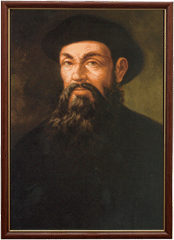 Для выполнения заданий атласы не нужны.Тестовые задания.    ( За правильный ответ 1 балл). Вариант №21. Кто является первооткрывателем «Виноградной Земли»?А. Марко Поло;   Б.Джеймс Кук;      В. Эйрик Рауди;    Г. Бартоломеу Диаш. 2.  Кто создал первый из сохранившихся глобусов?А.  ПтолемейБ.  М.  БехаймВ.  Геродот	Г.  Эратосфен                3. Кто являлся руководителями русской экспедиции к берегам Антарктиды?  А. Джеймс Кук;   Б.Афанасий Никитин;       В. Иван Крузенштерн; Г.  Фадей Беллинсгаузен.4. Какие из перечисленных объектов расположены на территории  Африки?а). Нил, Амазонка, Миссисипи;                                                                                                                                                 б). Амур, Конго, Замбези;                                                                                                                                                               в). Виктория, Танганьика, Нил;                                                                                                                                                           г). Енисей, Аппалачи,  Бразилия. 5. Горные породы, образованные в результате накопления веществ выпавших в осадок на дне водоёмов называются:
А) Метаморфическими
Б) Осадочными
В) Магматическими
Г) Органическими6. Какой стороне горизонта соответствует азимут 1350 а) юго- восток;                                                                                                                                                                                       б) юго – запад;                                                                                                                                                                                               в) северо-восток;                                                                                                                                                                            г) северо-запад.7.  Если  на карте в 1 см 15 км, то это означает что:А.1: 15;   Б. 1: 150    В.1: 1500;   Г.1: 150000;   Д 1: 1500000;8. Какое утверждение верно? Внутреннее строение Земли:
А) Мантия, ядро, земная кора
Б) Ядро, мантия, земная кора
В) Земная кора, ядро, мантия
Г) Мантия, земная кора, ядро9. На каком материке будет находиться объект, если его координаты: 51° с.ш. 
 39° в.д.?А.Евразия;  Б. Южная Америка; В. Антарктида. Г. Северная Америка;   10. Вычеркнете лишнее в каждом из следующих рядов географических терминов.А.  Снег, циклон, дождь, роса, град, иней;                                                                                           Б. Хребет, равнина, пустыня, возвышенность, нагорье                                                                                   В. Пальма, джунгли, секвойя, кедр, лиственница. 11.  Какое из этих течений является  холодным?  А.  Бразильское,  Б. Перуанское,  В. Южнопассатное,   Г. Восточноавстралийское      12.  Как называется прибор, определяющий  направление сторон горизонта?
А) компас
Б) нивелир
В) барометр
Г) сейсмограф13. День 22 декабря   в северном полушарии называют днём:
А) Летнего солнцестояния
Б) Весеннего равноденствия
В) Осеннего равноденствия
Г) Зимнего солнцестояния14.Оттгадай  загадку                                                                                                                  Шар не велик, лениться не велит,                                                                                                             Если знаешь предмет,                                                                                                                                 То покажешь весь свет.        15 . Заполнить: (за каждый правильный ответ 0,5 балла, всего 2 балла)1. Самый глубокий океан …2.  Крупнейший полуостров …3. Самый жаркий материк …4. Высочайшая вершина мира …16.  (за каждый правильный ответ 0,5 балла, всего 2 балла)Характерные  признаки,  каких природных зон перечислены ниже:А. Очень жарко, мало воды, растительность скудная, животные ведут ночной образ жизниБ. Очень холодно, характерны «птичьи базары» почва почти не развита, животный мир представлен морскими представителями.В. Очень пышная растительность, деревья растут в несколько ярусов, непроходимые леса, животные летающие и ползающие.Г.Преобладание травянистой растительности и травоядных животных.        Природные зоны:1. Влажные экваториальные леса2. Саванны3.Тропические пустыни4. Арктические ( антарктические) пустыни             Аналитический тур17.  Группа туристов вышла в путь рано утром. Солнце  было слева. Они пробыли на  турбазе до  вечера следующего дня. С какой стороны заходило солнце,  и была видна Полярная звезда. Всё объяснить.18.    Географическая задачаВ 1909 году Роберт Пири с четырьмя спутниками достиг Северного полюса. В 1960 году Жак Пикар, используя батискаф «Триест», опустился в Марианский желоб  на глубину 10910метров. Пингвин, который живет в Антарктиде. Известно, что высота материка Антарктида 3км+ высота ледового щита 3  – 4 км. Кто оказался ближе к центру Земли? Расположите  всех  по мере возрастания расстояния до центра Земли. 19. О каком виде атмосферных осадков идет речь в стихотворении Г. Галиной? При какихусловиях  выпадают эти осадки? Перечислите как можно больше других видов  атмосферных осадков. По деревьям серебристаяПерекинулась фата —Белоснежная, пушистая,Кружевная красота!И себя березка грустнаяНе могла узнать сама —Так украсила искуснаяВетки деревца зима... 20.   Назвать фамилию путешественника, и чем он знаменит?                                                                                                                                                                          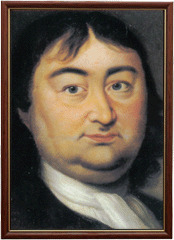 